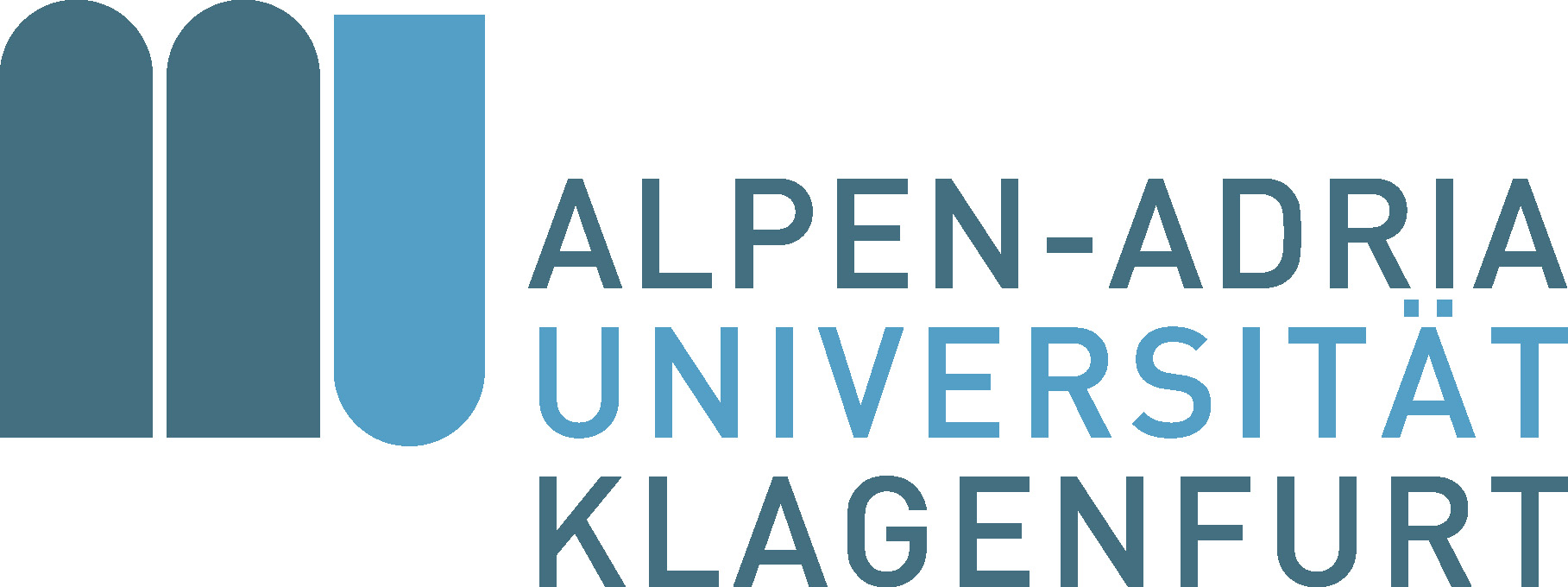 Fakultät für Kultur- und Bildungswissenschaften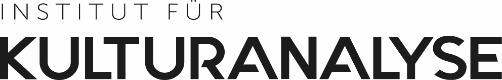 Vor- und Zuname(Matr.Nr.)PRAKTIKUMSBERICHTzur Vorlage bei:Dr. Ute Holfelder, Senior ScientistStudienprogrammleitungStudienrichtung: 033/642 Bachelorstudium Angewandte Kulturwissenschaft oder066/842 Masterstudium Angewandte KulturwissenschaftAbgabedatum: